桃園國際動漫大展超熱力！ 經典電玩《快打旋風5》電競激戰vs.超豪華動漫偶像演唱會！    今年獲廣大動漫迷熱烈參與的「2016桃園國際動漫大展」展期將至7月24日，除邀請臺灣、日本、美國、香港、馬來西亞等五國的優秀作品及知名漫畫家展出，更有臺日動畫交流展示。本周末邁入活動最高潮！7月23日舉辦經典格鬥遊戲《快打旋風5》做為競賽遊戲的「電競武鬥大會」， 7月24日桃園首次大型「動漫偶像演唱會」輪番上陣！電競旋風在過去幾年來席捲全球，「桃園國際動漫大展」不能在這股熱潮中缺席！7月23日將舉辦「電競武鬥大會」，廣招全臺格鬥電玩高手接下《快打旋風5》英雄令，一同前來展開對戰，發揮高超武鬥技術，爭奪格鬥遊戲界榮譽之光！「動漫偶像演唱會」將在7月24日於桃園展演中心二樓展演廳熱力開唱，邀請多組當紅動漫歌手演出，超豪華陣容包括：臺日結合的知名日系創作樂團「Tiny Minim微音工作室」；熱血動漫歌手ALEX演唱經典動漫組曲，熱力high爆全場；知名COSER泣花冥與相葉美里共同演繹《超時空要塞》激昂組曲；擁有廣大支持者的S&Q特別棄療作戰班子團「CPU」呈現可愛虛擬偶像VOCALOID表演；知名COSPLAY舞蹈團體「翼之端」帶來一連串激烈狂放又動感的VOCALOID舞曲；女僕偶像「HOW ARE YOU」則將展現《LoveLive!》、《偶像大師》等青春活力舞臺！快帶著你的螢光棒，喊出熱情應援，欣賞一連串精彩的歌舞演出！感受桃園第一次大型動漫偶像演唱會強勁四射的活力，讓世界看見臺灣的動漫能量與熊熊熱情！此外，因尼伯特颱風侵臺而改期的「Cosplay道具講座」，也將在7月 23日舉辦！由知名COSER MOKU&ROKU 現場分享她們製作道具與服裝的經驗並展示作品！展覽期間為讓動漫迷快樂參與、留下美好回憶，天天舉辦各式各樣多元活動，特定時段還有趣味有獎徵答，每日前一百名入場更可獲得多樣豐富的參觀禮，好康好玩絕對不可錯過！讓動漫陪你一夏！活動名稱：MOKU&ROKU-硬派少女的Cosplay道具講座活動時間：105年7月 23日(六)　11:00-12:30活動地點：桃園展演中心二樓展演廳（桃園市桃園區中正路1188號）活動名稱：2016桃園國際動漫大展—電競武鬥大賽活動時間：105年7月23日(六)          參賽選手報到時間 10:30~12:00（開放現場報名，至64名額滿為止）          活動時間13:30~17:00 活動地點：桃園展演中心二樓展演廳（桃園市桃園區中正路1188號）活動名稱：2016桃園國際動漫大展—ACG IDOL Concert 動漫偶像演唱會活動時間：105年7月 24日(日) 15:00~17:00活動地點：桃園展演中心二樓展演廳（桃園市桃園區中正路1188號）活動詳情請至桃園國際動漫大展官方網站http://www.f-fish.com.tw/NYC/或電洽03-3322592分機8541陳先生。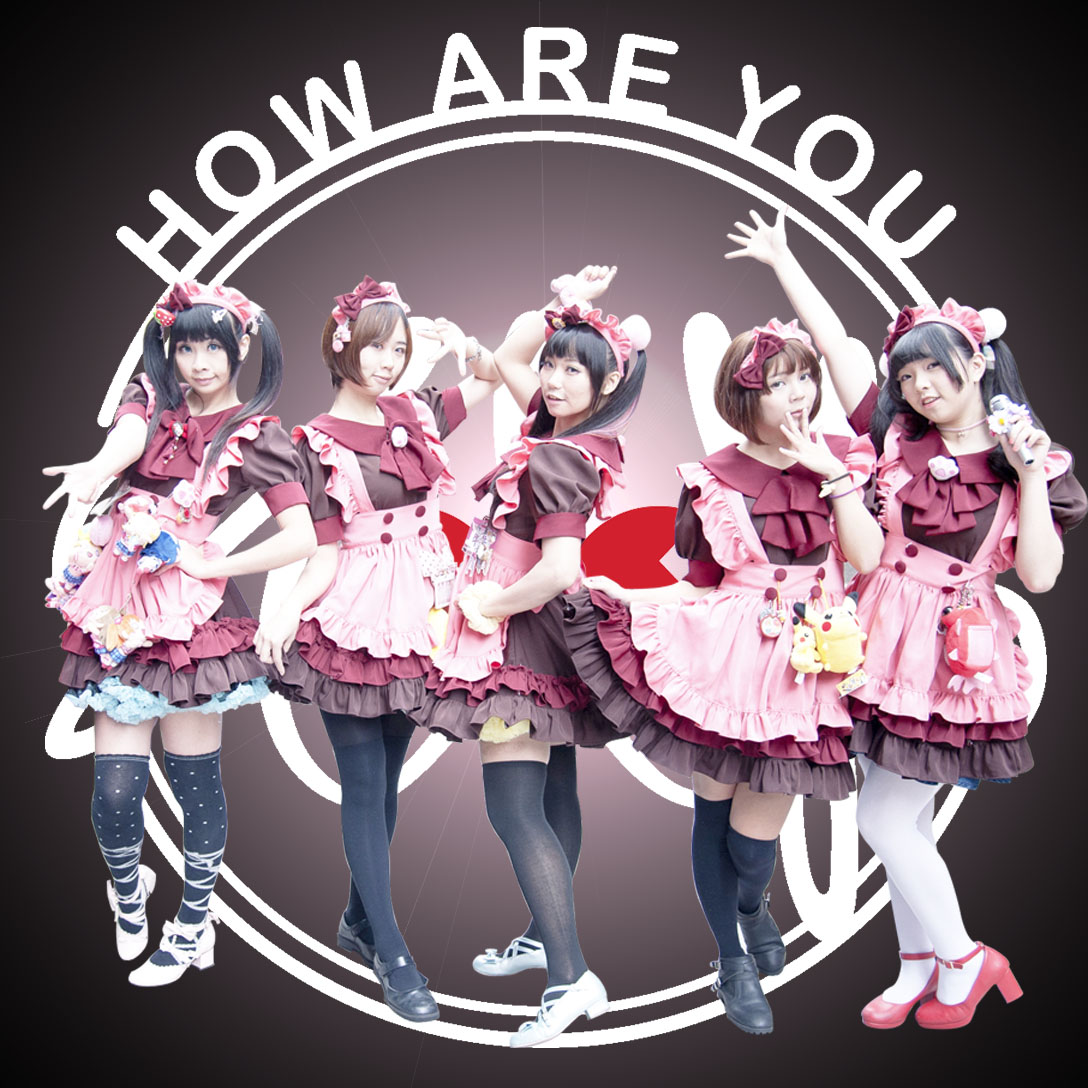 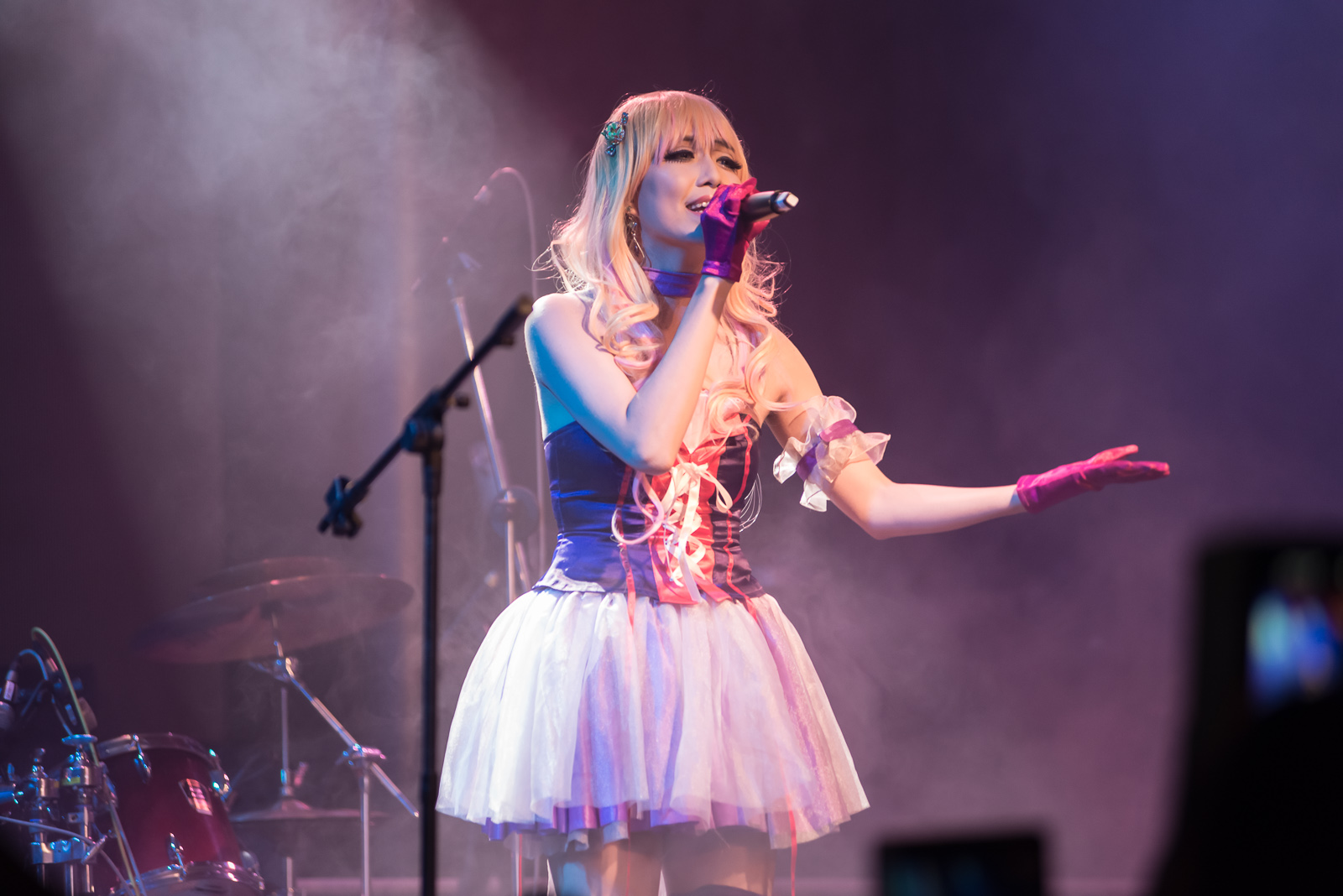 新 聞 稿桃園市政府文化局新 聞 稿桃園市桃園區縣府路21號電話：3322592傳真：3354384中華民國105年  月  日發布，並透過網際網路同步發送網址：http：//www.tyccc.gov.tw本稿連絡人：陳瑋鴻      電話：(03)3322592轉8541本稿連絡人：陳瑋鴻      電話：(03)3322592轉8541